2018 CFD Queen LuncheonJuly 20, 2018 @ 10 amRed Lion Hotel – 204 West Fox Farm Rd Cheyenne, WYDoors open at 9:30 am & brunch will be served promptly at 10 am$25 per person Reservations with payment may be sent to Emily Breeden c/o CFD 4610 Carey Ave Cheyenne, WY 82001Reservations and payment must be received by July 9, 2018No payment or reservations will be accepted at the door—NO EXCEPTIONS WE CAN’T WAIT TO SEE EVERYONE ON JULY 20TH!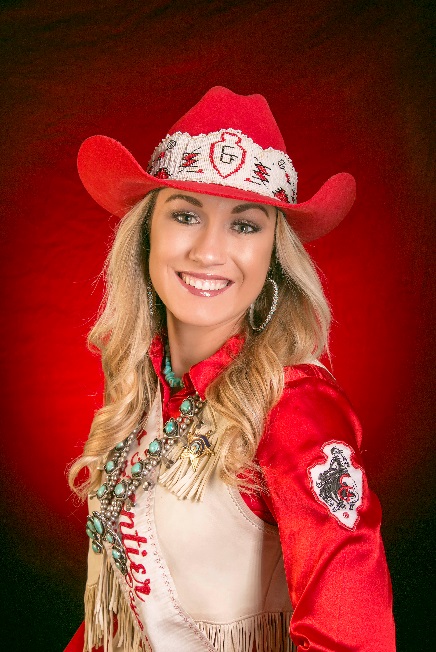 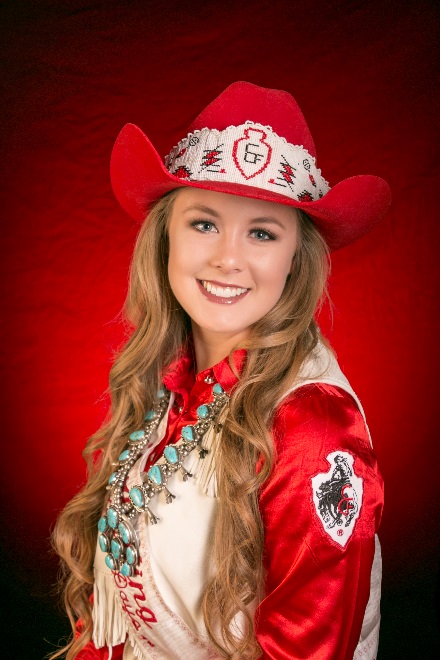 